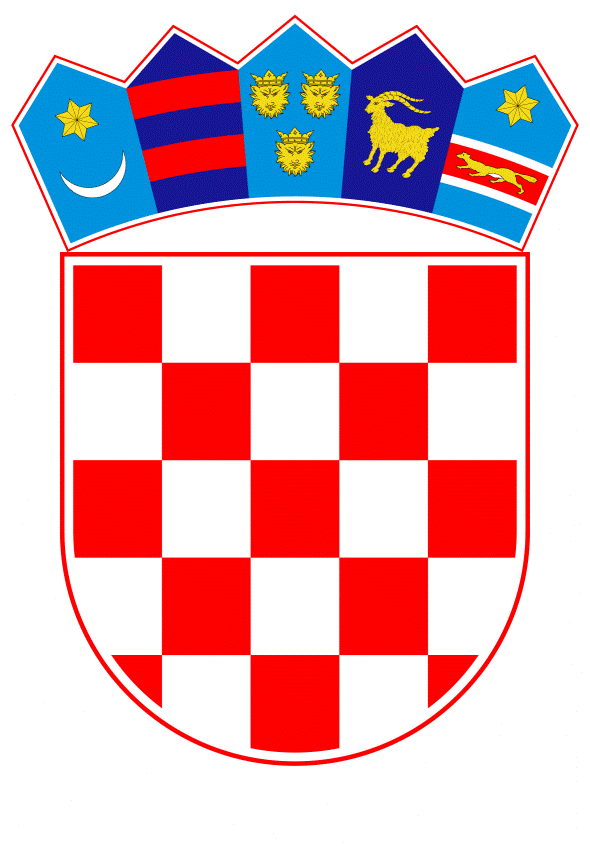 VLADA REPUBLIKE HRVATSKEZagreb, 4. srpnja 2019.______________________________________________________________________________________________________________________________________________________________________________________________________________________________											PRIJEDLOG			 Klasa:									 	Urbroj:	Zagreb,										PREDSJEDNIKU HRVATSKOGA SABORAPredmet:	Zastupničko pitanje prof. dr. sc. Željka Jovanovića, u vezi s provjerom vjerodostojnosti diploma zaposlenika u tijelima javne vlasti i javnim poduzećima - odgovor Vlade		Zastupnik u Hrvatskome saboru, prof. dr. sc. Željko Jovanović, postavio je, sukladno s člankom 140. Poslovnika Hrvatskoga sabora (Narodne novine, br. 81/13, 113/16, 69/17 i 29/18), zastupničko pitanje u vezi s provjerom vjerodostojnosti diploma zaposlenika u tijelima javne vlasti i javnim poduzećima.		Na navedeno zastupničko pitanje Vlada Republike Hrvatske, daje sljedeći odgovor:		U siječnju 2019. godine, Ministarstvo znanosti i obrazovanja je započelo proces provjere vjerodostojnosti isprava (diploma i svjedodžbi) zaposlenih u sustavu obrazovanja. U dosadašnjem postupku otkrivene su 22 nevjerodostojne isprave (16 diploma i 6 svjedodžbi), a protiv osoba za koje je utvrđeno da su zaposlene temeljem nevjerodostojnih isprava odnosno diploma i svjedodžbi poduzete su mjere (izvanredni otkaz ugovora o radu, kaznena prijava). Međutim, provjera vjerodostojnosti isprava o stupnju obrazovanja i struci službenika i namještenika državnih tijela te tijela i upravnih tijela jedinica lokalne i područne (regionalne) samouprave, započeta je u travnju 2017. godine i ista traje u kontinuitetu.		Naime, Ministarstvo uprave potaknuto učestalim zaprimanjima predstavki i pritužbi kojima se ukazuje na moguću nevjerodostojnost isprava o stupnju obrazovanja i struci službenika i namještenika državnih tijela te tijela i upravnih tijela jedinica lokalne i područne (regionalne) samouprave, zatražilo je od čelnika navedenih tijela poduzimanje radnji u svrhu provjere vjerodostojnosti isprava službenika i namještenika na način da provjeru zatraže od obrazovnih institucija (ustanova) koje su isprave izdale te da o utvrđenom i poduzetom obavijeste navedeno Ministarstvo.		Temeljem do sada zaprimljenih obavijesti o izvršenim provjerama tijekom 2017., 2018. i 2019. godine, utvrđeno je:- u državnim tijelima - 26 nevjerodostojnih isprava (diploma i svjedodžbi) o stupnju obrazovanja i struci državnih službenika i namještenika- u jedinicama lokalne i područne (regionalne) samouprave - 25 nevjerodostojnih isprava (diploma i svjedodžbi) o stupnju obrazovanja i struci službenika i namještenika upravnih tijela jedinica.		Provjerom nisu obuhvaćene pravne osobe od posebnog interesa za Republiku Hrvatsku, među ostalim, pravne osobe koje imaju javne ovlasti, s obzirom da Ministarstvo uprave nije nadležno provoditi upravni ni inspekcijski nadzor nad primjenom propisa kojima se uređuju radni odnosi u tim pravnim osobama.		Iz navedenog je vidljivo da se od 2017. godine, kontinuirano provodi provjera vjerodostojnosti isprava o stupnju obrazovanja i struci u navedenim tijelima. 	Eventualno potrebna dodatna obrazloženja u vezi s pitanjem zastupnika, dat će Lovro Kuščević, ministar uprave.PREDSJEDNIKmr. sc. Andrej PlenkovićPredlagatelj:Ministarstvo upravePredmet:Verifikacija odgovora na zastupničko pitanje prof. dr. sc. Željka Jovanovića, u vezi s provjerom vjerodostojnosti diploma zaposlenika u tijelima javne vlasti i javnim poduzećima